                            Výsledky voleb do Evropského parlamentu 23. -24. 05. 2014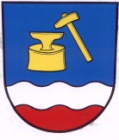                                                        Obec Staré HamryVoliči zapsáni do stálého seznamu voličů celkem:                                     476Vydáno: úředních obálek:                                                                                 88 Platné hlasy:                                                                                                         86Volební účast:                                                                                                 18,49 %Strana č.5         KDU – Československá strana lidová                       13 hlasůStrana č.6         Strana zdravého rozumu                                              3 hlasyStrana č.7         TOP 9 a Starostové                                                       4 hlasyStrava č.10       Komunistická strana Čech a Moravy                         6 hlasůStrana č.13       Fair play – HNPD                                                           4 hlasyStrana č.14        ČSSD                                                                             20 hlasůStrana č.16        ANO 2011                                                                      9 hlasůStrana č.20        ODS                                                                                 9 hlasůStrana č.22       Úsvit přímé demokracie Tomia Okamury                 5 hlasůStrana č.23        Strana zelených                                                            3 hlasyStrana č 26        Komunistická strana Československa                       1 hlasStrana č.30        Hnutí sociálně slabých                                                 1 hlasStrana č.32         Česká pirátská strana                                                  4 hlasyStrana č.38         Věci veřejné                                                                  4 hlasy                     Vyvěšeno: 26.05.2014Sňato: